Целесообразно повторить формулы: определение силы тока и напряжения, закон Ома, законы последовательного и параллельного соединения, работа и мощность тока, формула расчета сопротивление проводникаАдминистративная работа по физике 8 класс. (весна)       демонстрационный вариант.1 раздел. (владение «элементами знания»)Навык «узнавать» «элементы знания»Выберите правильный вариант.
При увеличении длины проводника всегда увеличивается и:а) напряжение на проводникеб) сила тока в проводникев) сопротивление проводникаг)  количество свободных носителей, приходящихся на единицу длины проводника.умение делать правильные суждения, используя «элементы знания»Выберите правильные утверждения(может быть несколько):а) Количество тепла, которое выделяется на нагревательном элементе, прямо пропорционально квадрату силы тока, протекающему через него.б) Свечение электрической лампочки тем больше, чем больше ее электрическое сопротивление.в) Сопротивление проводника зависит от силы тока  и напряжения.г) В диэлектриках нет электрических зарядов.Умение вспоминать и применять элементы знания.Вставьте пропущенные слова:Для создания электрического тока необходимы замкнутая электрическая цепь и источник тока (электрического поля, напряжения).При увеличении силы тока, протекающей через проводник, увеличивается и мощность, которая выделяется на проводнике.При параллельном соединении  лампочек напряжение на них будет одинаковым.Умение решать задачи (знакомая ситуация)Решите задачу:Две одинаковые лампочки подключили последовательно. Напряжение на первой лампочке равно 6 В. Общая сила тока в цепи равна 200 мА. Определите, какая суммарная работа будет совершена в лампочках за 1 минуту.Лампочки соединены последовательно, значит их токи равны, лампочки одинаковы, значит сопротивления тоже одинаковы. R1 = R2 = U/I  Rобщ = R1 + R2, A = I2Rобщt.R1 = 6/0,2 = 30 Ом, Rобщ = 60 ОмА = 0,2*0,2*60*60 = 144 ДжУмение решать проблему, используя «элементы знания», применять знания к жизненным ситуациям.Для подключения различных устройств можно использовать толстые или тонкие провода. В каких случаях целесообразно использовать тонкие провода, а в каких толстые (кратко в 1-2 предложения ответьте на вопрос и обоснуйте свою позицию).Толстый проводник обладает меньшим сопротивлением, поэтому его используют там, где большие токи или напряжения. Тонкий проводник – для малых токов.Умение решать задачу (незнакомая ситуация) (**) Решите задачу:Электрический аккумулятор напряжением 12 В имеет  емкость 20 Ач? Рассчитайте, какую максимальную работу произвести этот аккумулятор.А = IUt, следовательно в единицах измерения Дж = А*В*с. Для работы еще использую внесистемные единицы  кВт*ч или Вт*ч. Если емкость аккумулятора обозначим буквой J, то А может быть вычислена по формуле A = U*J, т.о. А = 12 В*20 А*ч = 240 Вт*ч2 раздел. (Математические навыки):Умение работать с численными формулами:Известно, что если подключить к источнику тока внешнюю нагрузку, напряжение, которое он создает,  уменьшится.U=ε-Ir  где  I – проходящая через источник тока,  r- электрическое сопротивление источника  ε- характеристика источника тока, которая называется электродействующая сила. Измеряется в Вольтах.а) Ответьте на вопрос: как изменится напряжение, которое создает источник тока, если сила тока в цепи увеличится? 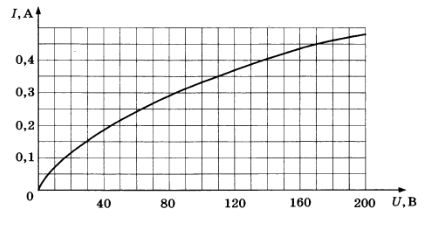 U=ε - Ir  , следовательно увеличение тока приведет в увеличению Ir, ε- осталось тем же, т.к. источник мы не меняли,    следовательно, U (напряжение) уменьшится.б) Выразите из уравнения сопротивление источника тока. (напишите формулу).U=ε-Ir  отсюда Ir = ε – U, следовательно   r = (ε – U)/I   в) Определите при какой силе тока напряжение будет равно 2 В, если ε=10 В, а  r=1 Ом.U=ε-Ir  2 = 10 – I*1,  I = 8 АУмение получать необходимые сведения из графика.На графике представлена зависимость силы тока на лампе накаливания от напряжения на ней.Проанализируйте график и ответьте на вопрос: меняется ли сопротивление лампы при повышении напряжения. Если меняется, то как? Ответ обоснуйте.Я бы решала задачу графически. Провести 2 касательные в самом начале и подальше. Угол наклона у 1-ой прямой больше у той, что подальше, следовательно, сопротивление меньше.Можно просто вычислить 2 сопротивления на разных участках. И по численным значениям сделать вывод, что сопротивление возрастает.